Forschungsbericht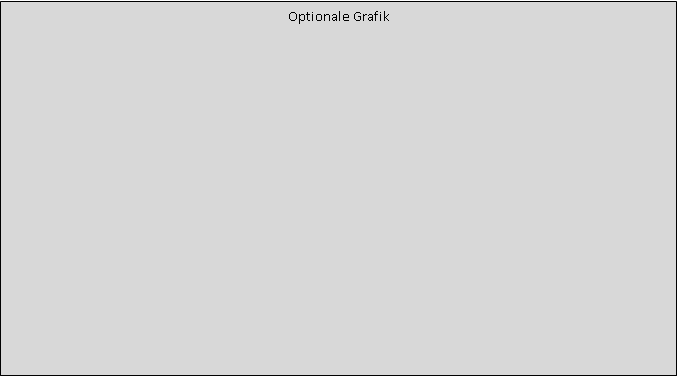 KontaktdatenOstfalia Hochschule für angewandte WissenschaftenFakultät : Herbert-Meyer-Str. 729556 SuderburgTelefon: +49 (0)5826 988 E-Mail: @ostfalia.deInternet: www.ostfalia.deHochschule Braunschweig/WolfenbüttelFakultät 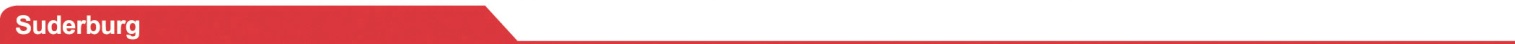 